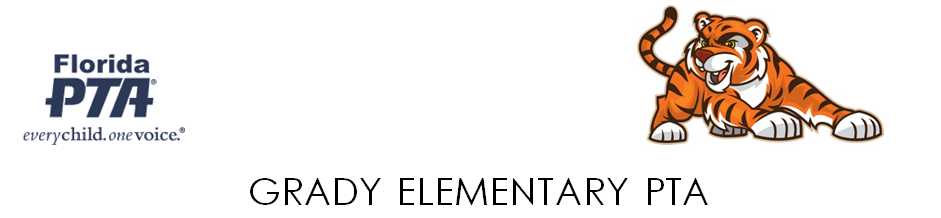 “It takes a village to raise a child.”  The Grady PTA is proud to present our Tiger Family Partner Sponsorship Program for 2022-2023. Grady families can become involved in enhancing educational opportunities and technological resources for our students with a choice of six sponsorship levels.Your Sponsorship dollars to benefit Grady Elementary four main areas:Our Grady Classrooms by funding programs:After School Tutoring Program $5000Teacher Classroom funding for Books and Supplies $4500Teacher Mini-Grants for special classroom projects $8000All Teacher and Staff Appreciation events throughout the year $7000Music and Fine Arts ProgramsStudent Programs such as Battle of the Books, Science Olympics, Writing EnrichmentsProfessional Development Opportunities for TeachersGrady PTA Events for our students, teachers and families:Walk to School Wednesdays, Veteran’s Day Breakfast and Coffee, ASE Clubs, STEM Night, Movie NightsSupport Grady School Events by sponsoring events and providing volunteers:  Winter and Spring Concerts, Welcome Back Teacher Breakfast, Tiger Tears, Conference Night dinners, 	Storybook Parade, Great American Teach In, Unlock the Treasures of Reading Night, Kindergarten 	Round-Up, Valentines Day Program, Jump Rope for Heart, Reflections Art and Doodads CompetitionsEnhance Grady Elementary through Special Projects:During the 2021-22 school year, PTA installed 2 large fans in the Pavilion to keep our students and teachers cool during PE and outdoor events. In addition, PTA refreshed Grady’s Media Center. We purchased new furniture including a new circulation desk, tables, book shelves, chairs, benches, ottomans, stools, and a Maker Space to make our Media Center more fun and flexible. In 2020-21, PTA constructed a 4 lane rubber track (with funds raised in 2019-20), completed the purchase of document cameras and projectors for classrooms, supplied air purifiers for classrooms and common areas to keep our students and teachers healthy, and beautified our outdoor areas.  Participating at one of the 6 Sponsorship Levels comes with the benefit of being recognized as a Tiger Family Partner among the Grady Community AND receiving some valuable Tiger Perks!Annual Family Sponsorship CommitmentYes, I /we would like to support Grady by becoming a Tiger Partner!_________    Leader of the Pack $10,000*	                                            _________     Tiger Silver $5,000      ________    Tiger Bronze $2,500*		________    Tiger Red $1,000*     ________    Tiger Yellow $500	          ________    Tiger Green $250*Installment payments are permitted for Tiger Partners participating at the $2,500, $5,000,  and $10,000 Levels.   Pledged funds must be received by December 1, 2022.Recognition Information:Sponsor’s Printed Name:____________________________________________________________Sponsor’s Signature:________________________________________________________________Phone Number:__________________________    Email:___________________________________Sponsor’s Name as it should appear for Recognition:Children’s Names, Grades, and  Birthdays:  Please return Sponsorship Commitment and Payment to the school office no later than August 31, 2022 for Recognition at Fall Events. Grady Elementary PTA is a 501 (c)  (3) non-profit organization (Tax ID #23-7102322), All donations are tax deductible.Tiger Family Sponsorship Levels & Benefits Tiger Green (Cub)  $250Recognition as Family Sponsor on Gradytigers.orgRecognition as Family Sponsor on Grady PTA’s Facebook pageRecognition in “Tiger Talk” e-Newsletter distributed to Grady FamiliesTiger Yellow (Cougar)  $500All of the benefits of Tiger Green PLUS:Banner recognition as Tiger Trek SponsorMovie Night Entrances for up to 2 students for our Fall and Holiday Movie Nights*Advertise your student/s birthdays on the Grady MarqueeOne (1) complimentary yearbook per family sponsorTiger Red (Bengal) $1,000All of the benefits of Tiger Yellow PLUS:Movie Night Entrances for your entire family for our Fall and Holiday Movie Nights*Preferred seating at PTA events for 2 peopleUp to 2 complimentary Grady yearbooks¼ page yearbook adOne (1) VIP Parking space at a school event*Tiger Bronze  $2,500All of the benefits of Tiger Red PLUS:Preferred seating at PTA events for 2 additional people (4 people total)One VIP parking spot at school events to be determinedGrady students in your family qualify for Tiger Trek Reward at $120 level2 Auction Tickets½ page yearbook adGet a plaque outside the classroom of your choice for the school year (applies only to classrooms on a first come, first serve basis)Skate night tickets for all children in your family*A complimentary yearbook for each student in your familyTiger Silver  $5,000All of the benefits of Tiger Bronze PLUS:One (1) Paw Print in front of the schoolFull page Grady Yearbook adTwo (2) VIP parking spots for school events to be determined*5th Grade Marquee announcement for any 5th students in 5th gradeGrady students in your family qualify for Tiger Trek Reward at $200 levelLeader of the Pack  $10,000All of the benefits of Tiger Silver PLUS:Six VIP Seats and 2 VIP Parking Spots for at PTA events*Reserved table at Auction*Thank you for your support!!!!  *Please note due to the current climate and COVID-19 concerns, we cannot guarantee in-person  event-related sponsorship benefits. 